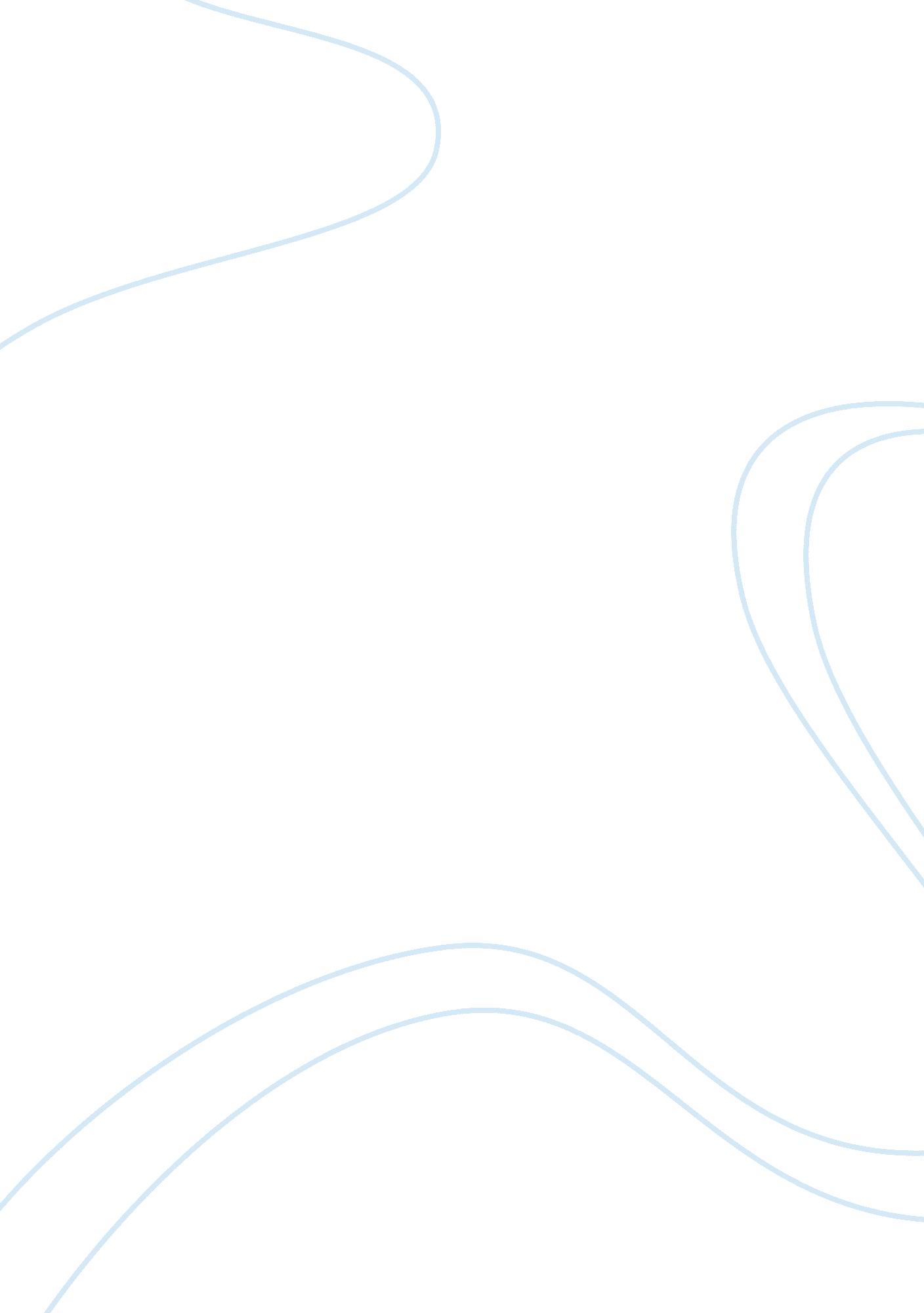 Corrigendum: factors affecting quality and health promoting compounds during grow...Health & Medicine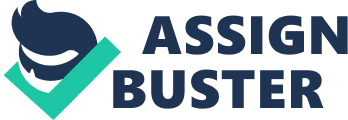 A corrigendum on 
Factors Affecting Quality and Health Promoting Compounds during Growth and Postharvest Life of Sweet Cherry ( Prunus avium L.). by Correia, S, Schouten, R, Silva, A. P., and Gonçalves, B (2017). Front. Plant Sci. 8: 2166. doi: 10. 3389/fpls. 2017. 02166 There is an error in the Funding statement. The correct Name for the Funder is INTERACT project—Integrative Research in Environment, Agro-Chains and Technology, no. NORTE-01-0145-FEDER-000017, in its line of research entitled ISAC-P2, co-financed by the European Regional Development Fund (ERDF) through NORTE 2020 (North Regional Operational Program 2014/2020). The authors apologize for this error and state that this does not change the scientific conclusions of the article in any way. Conflict of Interest Statement The authors declare that the research was conducted in the absence of any commercial or financial relationships that could be construed as a potential conflict of interest. Acknowledgments Authors acknowledge the support provided by European Investment Funds by FEDER/COMPETE/POCI-Operational Competitiveness and Internationalization Programme, under the Project POCI-01-0145-FEDER-006958 and National Funds by FCT-Portuguese Foundation for Science and Technology, under the project UID/AGR/04033/2013. SC acknowledge the support provided by the FCT-Portuguese Foundation for Science and Technology (SFRH/BD/52541/2014), under the Doctoral Programme Agricultural Production Chains—from fork to farm (PD/00122/2012). 